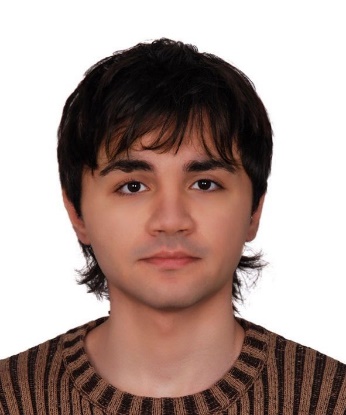 M. Kayra Öztürk Üsküdar Üniversitesi İTBFSiyaset Bilimi ve Uluslararası İlişkiler Bölümü 4. Sınıf ÖğrencisiTarih: 24.04.2024 ERMENİSTAN'IN STRATEJİK KÖY İADESİ VE BÖLGESEL DİNAMİKLERSon günlerde, Ermenistan'ın Azerbaycan'a iade etmeyi planladığı dört stratejik köy konusu bölgede büyük yankı uyandırdı. Bu hamle, bölgedeki siyasi ve sosyal dinamikler üzerinde derin etkilere sahip olabilir. 2020 yılında yaşanan İkinci Dağlık Karabağ Savaşı ve sonrasında imzalanan ateşkes anlaşması bölgedeki dengeleri değiştirmiştir. Bu savaş süreç açısından çok kısa bir sürede neticelenmiş gibi görünse de adeta beklenen bir deprem gibi bölge üzerindeki her konuda Azerbaycan lehine gelişmeler yaşatabilmiştir. Azerbaycan Birinci Dağlık Karabağ Savaşından bu yana her alanda Ermenistan’a göre kendini daha fazla geliştirmiş bir ülkedir. Kısacası İkinci Dağlık Karabağ Savaşı sonrasında aslında Azerbaycan’a ait olan topraklar tekrar Azerbaycan hakimiyetine geçmiş oldu.Ermenistan'ın Stratejik Hamlesiİkinci Dağlık Karabağ Savaşı sürecinde mevcut olan Paşinyan Hükümeti de her konuda çöküşler ve tepkilerle karşılaştı. İçeride bu çalkalanmalar yaşanırken dışarıda yeni olan dengelere de uyumlanmak mecburiyetindeydi. Bu sebepten ötürü yakın bir zamanda Ermenistan Hükümeti geçmişte işgal ettiği 4 köyü Azerbaycan’a iade etmiştir. Neden iade ettiği ise ironik bir sorudur çünkü savaş öncesi ve sonrası söylemlerin bu derece değişmesi şüphesiz daha fazla savaşın Ermenistan’ın mevcut topraklarını da tehlikeye atacağı gerçeğidir. Başbakan Nikol Paşinyan'ın açıklamaları, bu kararın Ermenistan'ın iç politikadaki ve dış ilişkilerdeki pozisyonunu güçlendirmeyi amaçladığını gösteriyor.Bölgesel dinamikler açısından özellikle, Rusya'nın, Türkiye'nin ve diğer bölgesel güçlerin bu duruma nasıl tepki vereceği önemlidir. Rusya'nın bölgedeki barışı korumak için nasıl bir rol oynayacağı ve Türkiye'nin bölgedeki etkisini artırma isteği, bu konunun karmaşıklığını arttırmaktadır.Ermenistan'ın Tarih Algısı Değişiyor mu?Paşinyan'ın "Büyük Felaket" ifadesini kullanarak soykırımı tanımlamaktan kaçınması, Ermenistan'ın tarih algısının bir parçasıdır. Bu tarih algısı, Ermenistan'ın ulusal kimliğini güçlendirirken, aynı zamanda diğer ülkelerle ilişkilerini de şekillendirebilir. Politik psikoloji açısından Ermenistan kuruluşundan bu yana varlığını genel itibariyle yaşadığını iddia ettiği mağduriyetlere dayandırmakta ve uluslararası kamuoyunun dikkatini ve desteğini bu şekilde çekmeye çalışmaktadır. Lakin Paşinyan’ın son açıklamalarından da anlıyoruz ki değişen dengeler yüzünden geçmişte fazlaca kullandıkları mağduriyet içeren politikalarını rafa kaldırmayı ve yıllarca düşman olarak betimlenen ülkelerle düğüme dönüşen ilişkileri çözmek konusunda çözülmeyen düğümü kendi makasıyla kesmeyi hedeflemeye çalıştığı iddia edilebilir.